На основании приказа Управления образования администрации города Бузулука №01-12/501 от 23.08.2019 «Об обеспечении организации и проведения всероссийской олимпиады школьников в 2019-2020 учебном году», в целях подготовки обучающихся, в том числе индивидуальной, к участию в школьном, муниципальном, региональном этапах всероссийской олимпиады школьников, областной олимпиады школьников:п р и к а з ы в а ю:Утвердить План подготовки обучающихся к участию во всероссийской олимпиаде школьников, областной олимпиаде школьников в 2019-2020 учебном году (Приложение 1).Главному специалисту Управления образования Бурангуловой Н.М. обеспечить координацию тьюторского сопровождения одаренных школьников города.Срок: в течение учебного годаРуководителям ОО: Скорректировать индивидуальные образовательные маршруты с учетом мероприятий, включенных в муниципальный План подготовки обучающихся к участию во всероссийской олимпиаде школьников, областной олимпиаде школьников в 2019-2020 учебном году.Срок: до 15 сентября 2019 года Обеспечить 100% участие обучающихся, заявленных для участия в тьюторской подготовке, совместно с учителями во входном отборочном тестировании, далее – в дистанционных и очных сессиях (по графику министерства образования Оренбургской области).Срок: в течение учебного года Обеспечить освобождение обучающихся от учебных занятий в дни проведения входного отборочного тестирования, назначить сопровождающих к месту проведения отборочного тестирования и обратно, возложив на них ответственность за жизнь и здоровье школьников.Срок: по графику министерства образованияОренбургской области Организовать выезд обучающихся и их сопровождение к месту проведения занятий  и обратно в соответствии с постановлением Правительства РФ от 23.10.1993 № 1090 и методическими рекомендациями по обеспечению санитарно-эпидемиологического благополучия и безопасности дорожного движения при перевозке организованных групп детей автомобильным транспортом, утвержденными Роспотребнадзором и МВД РФ 21.09.2006, постановлением Правительства РФ от 17.12.2013 № 1177 «Об утверждении Правил организованной перевозки группы детей автобусами», Постановлением Главного государственного санитарного врача РФ от 21.01.2014 №3 «Об утверждении СП 2.5.3157–14 «Санитарно-эпидемиологические требования к перевозке железнодорожным транспортом организованных групп детей». Обеспечить страхование обучающихся на период проведения мероприятий. Осуществлять мониторинг сведений о развитии одаренных школьников в соответствии с приказом Министерства образования и науки Российской Федерации от 24.02.2016 №134 «Об утверждении Перечня подлежащих мониторингу сведений о развитии одаренных детей»Срок: в течение учебного года Продолжить сотрудничество с родителями одаренных школьников, предусмотрев при этом психологическое сопровождение семьи, совместную практическую деятельность ребенка и его родителей, поддержку и их поощрение на уровне школы.Срок: постоянно Предусмотреть меры стимулирования, адресной материальной помощи и поощрения одаренных школьников и их наставников.Срок: постоянноКонтроль за исполнением приказа возложить на заместителя начальника Управления образования М.В. Тимошкину.Начальник Управления образования                                                  Т.Д. Чигареваадминистрации города БузулукаПриложение 1к приказу УО от _______ № ______План подготовки обучающихся к участию во всероссийской олимпиаде школьников, областной олимпиаде школьников  в 2019-2020 учебном году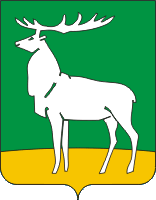 Управление образования администрациигорода БузулукаП Р И К А З12.09.2019 № 01-12/529г. Бузулук Об утверждении муниципального Плана подготовки обучающихся к участию во всероссийской олимпиаде школьников, областной олимпиаде школьников в 2019-2020 учебном годуМероприятияСрокиМесто проведенияОтветственныеОрганизационные мероприятияОрганизационные мероприятияОрганизационные мероприятияОрганизационные мероприятияСоздание и ведение школьного, муниципального банка данных одаренных детейСентябрь 2019  – май 2020УО, ООБурангулова Н.М., главный специалист УО, заместители руководителей  ООПроведение мониторинга участия школьников города в школьном, муниципальном, региональном, заключительном этапах всероссийской олимпиады школьников, школьном, муниципальном, региональном этапах областной олимпиады школьниковВ течение годаУО, ООБурангулова Н.М., главный специалист УО, заместители руководителей ООРазмещение коллекции олимпиадных заданий школьного, муниципального этапов всероссийской олимпиады школьников за текущий год на официальном сайте УОДекабрь 2019официальный сайт УОБурангулова Н.М., главный специалист УО,Тренкина Г.Г., заместитель директора ЦРООрганизация и проведение школьного и муниципального этапов всероссийской олимпиады школьников, организация участия школьников в региональном, заключительном этапахВ течение годаООБурангулова Н.М., главный специалист УО,руководители  ОООрганизация и проведение школьного и муниципального этапов областной олимпиады школьников, организация участия школьников в региональном этапеФевраль - март 2020ООБурангулова Н.М., главный специалист УО,руководители  ООПопуляризация средствами СМИ, сети Интернет победителей и призеров олимпиад, интеллектуальных конкурсов и подготовивших их учителей-наставниковВ течение годаУО, ООСпециалисты УО, руководители ОООрганизация и проведение школьного и муниципального этапов Олимпиады среди обучающихся 4-х классов по русскому языку, математике, литературному чтению, окружающему миру, английскому языкуАпрель 2020ОО, МОБУ «НОШ №11»Ковалёва О.М., методист ЦРОПодготовка и проведение мероприятий по чествованию одаренных детей (Новогодний приём у главы города, День Детства)Декабрь 2019, май 2020ООЛесник Е.А. главный специалист УОРазработка методических рекомендаций по организации работы с одаренными детьми с указанием новых форм работы, современных педагогических технологийСентябрь 2019ЦРОУстилко Т.А., директор ЦРОРабота с педагогическими кадрамиРабота с педагогическими кадрамиРабота с педагогическими кадрамиРабота с педагогическими кадрамиПовышение квалификации педагогов через курсы повышения квалификации по теме «Содержание и методика работы педагогов в условиях реализации проекта «Успех каждого ребенка» В течение годаИПКиППРО ОГПУЦРО, ООПополнение базы электронных  ресурсов в помощь педагогам по подготовке  обучающихся к ВОШ и размещение на официальном сайте Управления образованияВ течение учебного годаМКУ «ЦРО»Тренкина Г.Г., заместитель директора ЦРОГМС: обмен опытом работы ГМО по организации работы с педагогами по подготовке обучающихся  к всероссийской олимпиаде школьников Ноябрь 2019ООУстилко Т.А., директор ЦРОГМО заместителей руководителей ОО:  система работы ОО с одаренными детьми (Гимназия №1, СОШ №6)Январь 2020ООУстилко Т.А., директор ЦРО, Щербакова С.А., руководитель ГМОГородской конкурс дополнительных общеобразовательных общеразвивающих программ для одаренных детейФевраль 2020ЦДТ  «Радуга»Устилко Т.А., директор ЦРО, Гостева О.Ю., директор ЦДТ «Радуга»ГМО учителей иностранного языка:1.Методическая консультация «Проблемы мотивации одаренных  детей на исследовательскую, творческую деятельность и на участие в конкурсах разного уровня».2. Обобщение опыта работы учителей, показавших высокие результаты на олимпиаде.Январь 2020МОАУ «СОШ №12»ЦРО, Черноусова Т.Н., руководитель ГМО, Зотова О.Г., учитель английского языка МОАУ «СОШ №12», Ващук Е.В., учитель иностранного языка МОАУ «СОШ №6»ГМО учителей информатики:1. Семинар- практикум: «Решение заданий повышенного уровня сложности. Разбор олимпиадных задач»2. Мастер-класс «Активные формы работы с высокомотивированными обучающимися на уроках и во внеурочной деятельности (обмен опытом)». 3. Круглый стол «Развитие интереса к программированию через виды урочной и внеурочной деятельности».Ноябрь 2019Январь 2020Март 2020МОАУ «СОШ №10»ЦРО, Сундеева Е.А., руководитель ГМО,Осипова Н.А, учитель информатики и ИКТ МОАУ «СОШ №12»,Шкареденок Е.Н., учитель информатики и ИКТ МОАУ «СОШ №8», Журкина А.В., учитель информатики и ИКТ МОАУ «СОШ №3»,Сундеева Е.А., руководитель ГМОГМО учителей математики: Практическое решение олимпиадных задач с учителями Ноябрь, январь, мартМОАУ «СОШ №1 имени В.И. Басманова»Тренкина Г.Г., заместитель директора МКУ «ЦРО», Морозова С.Ю., руководитель ГМОГМО учителей химии:1. Из опыта работы с одаренными детьми «Организация творческой деятельности обучающихся на уроках химии».2. Мастер-класс «Использование занимательных опытов при решении олимпиадных заданий».3. Практический семинар «Решение расчетных задач в заданиях ВОШ и анализ заданий прошлых лет».Сентябрь 2019Ноябрь 2019Февраль 2020МОАУ «Гимназия №1 имени Романенко Ю.В.»Олексенко Т.Т., методист ЦРО, Саблина Т.В., руководитель ГМО учителей химии,  Мазаева Н.Н. учитель химии МОАУ «СОШ №8», Махно Ю.П., учитель химии МОАУ «СОШ №10»ГМО учителей истории и обществознания:1. Входная диагностика развития одаренности по предметам (история, обществознание, право, экономика).2. Обновление  банка  олимпиадных заданий разных уровней для подготовки к предметным олимпиадам.3. Интеллектуальный марафон (команда обучающихся и учителей истории и обществознания).Сентябрь 2019Февраль 2020ОООлексенко Т.Т., методист ЦРО, Иванова О.В., руководитель ГМО, учителя истории и обществознанияГМО учителей биологии: Мастер-класс «Из опыта работы с высокомотивированными детьми и по подготовке детей к олимпиаде» Ноябрь 2019МОАУ «СОШ №3»ЦРО, Селькова М.А., руководитель ГМО, Петрова Т.В., учитель биологии МОАУ «СОШ №8», Шаруда Н.К., учитель биологии МОАУ «СОШ №6»ГМО учителей географии: Круглый стол «Формы работы с одаренными детьми» Ноябрь 2019МОАУ «СОШ №12»ЦРО, Радаева Н.Г., руководитель ГМОГМО учителей русского языка и литературы: 1. Обобщение опыта работы учителей русского языка и литературы, подготовивших обучающихся – победителей олимпиад:2. Мастер-классы «Современные образовательные технологии в работе с одаренными детьми»Ноябрь 2019МОАУ «СОШ №8»ЦРО, Блохина Т.В., руководитель ГМО Проняева Т.А, учитель русского языка и литературы МОБУ «СОШ №4», Осипова С.Ф., учитель русского языка и литературы МОБУ «ООШ №5», Меркулова И.А., учитель русского языка и литературы МОАУ «СОШ №13»ГМО педагогов дополнительного образования «Опыт работы педагогов дополнительного образования с одаренными детьми»Сентябрь 2019ООЦРО, Перегуда Г.И., руководитель ГМОРабота с обучающимисяРабота с обучающимисяРабота с обучающимисяРабота с обучающимисяОзнакомление обучающихся с Порядком  проведения всероссийской олимпиады школьников, календарем мероприятий школьного и муниципального этапов всероссийской олимпиады школьниковСентябрь 2019ООЗаместители руководителей ОООзнакомление обучающихся с Положением об областной олимпиаде школьников, календарем мероприятий школьного и муниципального, регионального этапов областной олимпиады школьниковВ течение учебного годаООЗаместители руководителей ООРабота с обучающимися, имеющими достижения в олимпиадах 2018-2019 учебного года по индивидуальным образовательным маршрутамВ течение учебного годаООЗаместители руководителей ОО, педагоги-предметникиУчастие обучающихся в тьюторской подготовке к олимпиаде на базе опорных площадок, утвержденных министерством образования Оренбургской областиВ течение учебного годаОпорные площадки, дистанционноБурангулова Н.М., главный специалист УО, руководители ООУчастие обучающихся в тьюторской подготовке к олимпиаде на базе БГТИВ течение учебного годаБГТИБурангулова Н.М., главный специалист УО, руководители ООРабота очно-заочной школы «Интеллект» по физико-математическому, естественнонаучному, социально-гуманитарному направлениямВ течение учебного годаОЗШ «Интеллект» (на базе ЦДТ «Радуга»)Гостева О.Ю., директор ЦДТ «Радуга»Участие обучающихся в городских научно-практических конференцияхВ течение учебного годаЦДТ «Радуга», на базе организаций СПО, ВО городаГостева О.Ю., директор ЦДТ «Радуга», заместители руководителей ОООрганизация участия обучающихся в интеллектуальных конкурсах, олимпиадах различного уровня, в т.ч. дистанционныхВ течение учебного годаОО, УДОРуководители ОО, УДООрганизация и проведение предметных недель в ООВ течение учебного годаООРуководители ООРабота с Интернет-ресурсами под руководством учителя (Фоксфорд, Учи.ру, Российская электронная школа, Летово и др.)В течение учебного годаОО, дистанционноЗаместители руководителей, педагоги ООДиагностика склонностей и интересов обучающихся, выделенных в категорию  «одарённые  и дети с повышенной мотивацией к обучению»:- оценка самостоятельности мышления Кеттелла-Ясюковой;- диагностика внимания и скорости переработки информации – тест Тулуз-Пьерона;- диагностика структуры интеллекта тест Амтхауэра (модификация Ясюковой 3-6 классы);- оценка визуального мышления – матрицы Равена (серии A, B, C, D);- оценка дивергентного (творческого) мышления – задачи Гилфорда;- личностный опросник Кеттелла;-тест Торренса, Рензули для выявления творческих способностейВ течениегодаЦДОД (по запросам обучающихся, их родителей (законных представителей), ОО)Терлеева Н.Ю., директор ЦДОД,  педагоги-психологи ЦДОДОрганизация групповых занятий по программам:- «Программа развития творческого мышления»;- «Программа развития креативности одаренных детей».В течениегодаОО (по запросу в ЦДОД)Терлеева Н.Ю., директор ЦДОД, педагоги-психологи ЦДОДИндивидуальные консультацииВ течениегодаЦДОДТерлеева Н.Ю., директор ЦДОД, педагоги-психологи ЦДОДОрганизация тренинговых  занятий по снятию нервно-психического напряжения в период проведения конкурсов, смотров, олимпиадВ течениегодаООПедагоги-психологи ООПроведение индивидуальных сеансов с использованием светоритмического прибора «Интона» для релаксации и психологической помощи, так же реализация обучающих программ «Экватор», «Волна» - для обучения навыкам психофизиологической саморегуляцииВ течениегодаЦДОДТерлеева Н.Ю., директор ЦДОД, педагоги-психологи ЦДОДОрганизация работы лагерей дневного пребывания  лингвистической направленности  В период  школьных каникулООЛесник Е.А., главный специалист УО, Черноусова Т.Н., руководитель ГМООбеспечение функционирования профильных классов в школах городаВ течение годаООРуководители МОАУ «Гимназия №1 имени Романенко Ю.В.», МОБУ «СОШ №4», МОАУ «СОШ №6», МОАУ «СОШ №8»Организация работы школьных кружков по математике для обучающихся 5-7 классов во всех ООВ течение годаООРуководители ШМООрганизация деятельности творческого объединения  воспитанников МАУДО «ЦДОД «Содружество» по направлению  робототехники - «Робостар»В течение года МОБУ «СОШ №4», МОАУ «СОШ №6», МОБУ «ООШ №9»Терлеева Н.Ю., директор МАУДО «ЦДОД «Содружество», руководители МОБУ «СОШ №4», МОАУ «СОШ №6», МОБУ «ООШ №9»Групповые занятия с обучающимися школ города по английскому языку Сентябрь 2019 – май 2020 по отдельному графикуМОАУ «Гимназия №1 имени Романенко Ю.В.»Брайцева Е.А., учитель английского языка МОАУ «Гимназия №1 имени Романенко Ю.В.»Индивидуально-групповые занятия для обучающихся школ города по физике по наиболее  востребованным темамСентябрь 2019 – май 2020 по отдельному графикуМОАУ «Гимназия №1 имени Романенко Ю.В.»Колесникова Е.Ю., учитель физики МОАУ «Гимназия №1 имени Романенко Ю.В.»Организация работы городского математического кружка для обучающихся 5-6 классовСентябрь 2019 – май 2020 по отдельному графикуЦДТ «Радуга»Морозова С.Ю., руководитель ГМО, Козулева В.А., учитель математики МОБУ «СОШ №4»Организация городских консультаций для высокомотивированных обучающих 8 – 9 классов В каникулярное времяООМорозова С.Ю., руководитель ГМОИндивидуальные консультации для  обучающихся  педагогами-наставникамиВ течение годаООИванова О.В., руководитель ГМО, Пирогов С.И., учитель истории и обществознания МОАУ «СОШ №10», Сафронова Т.А., учитель обществознания МОБУ «СОШ №4»,  Евдокимова С.И., учитель истории и обществознания МОАУ «СОШ №12»Единая неделя истории и обществознания .Уроки  исторической грамотности 5-11 классахЯнварь 2020ООИванова О.В., руководитель ГМОРабота с родителямиРабота с родителямиРабота с родителямиРабота с родителямиОзнакомление родителей (законных представителей) с Порядком проведения всероссийской олимпиады школьников, сбор согласий на обработку персональных данныхДо 15 сентября 2019ООЗаместители руководителей ООРазработка  рекомендаций по оказанию помощи со стороны родителей одаренным детям и детям с повышенной мотивацией к обучениюОктябрь 2019ЦДОДТерлеева Н.Ю., директор ЦДОД, педагоги-психологи ЦДОДИндивидуальные консультацииВ течение годаОО,ЦДОДРуководители ОО,Терлеева Н.Ю., директор ЦДОД, педагоги-психологи ЦДОДГрупповая консультация на родительском собрании «Психологические особенности одаренного ребенка и ребенка с высокой мотивацией к обучению»В течение года, по запросу образовательных организацийООРуководители ОО,Терлеева Н.Ю., директор ЦДОД, педагоги-психологи ЦДОДОрганизация встреч с родителями, чьи дети проявляют особые способности в изучении отдельных предметовВ течение годаУО, ООСпециалисты УО, руководители ОО